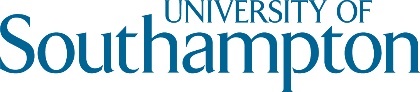 Expression of Interest Form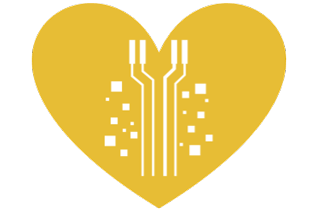 Please return to: Researchdata@soton.ac.uk Returning this form does not commit you to taking partExhibition Title: Love Data Week 2020  Name:Email address:Department:Staff or Student:Provisional Title of Work:Will your contribution be physical or digital (or both)?Is there anything else you would like to tell us or any comments that you have?